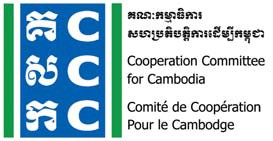 Concept Note The 21st of Monitoring & Evaluation Learning ForumOn “Effective Project Monitoring”
21st June 2019, 8:00am – 5:00pm, at Diakonia Center #19-21, Street 330, Boeung Keng Kang III, Chamkamorn, Phnom PenhI. IntroductionAs the largest membership-based platform for Non-Governmental Organizations (NGOs) in Cambodia. By end of 2018, the Cooperation Committee for Cambodia (CCC) has 181 international and local NGOs as members, working on different development sectors in the country.One of seven program strategies is Learning and Capacity Development for CCC members and other interested CSOs. Normally, CCC organizes four learning forum platform every year, learning forum on Human Resource Management (HRM), Monitoring and Evaluation (M&E), Information Communication Technology (ICT) and Finance Management, they are very importance to build the capacity of its members for better performance of their service delivery. To ensure the quality of the learning forum CCC has formed the Working Groups to provide inputs and advice for NGO learning community in Cambodia.  The Working Group will play role as an oversight committee to provide strategic and technical support to NGO community for effectiveness and efficiency development in Cambodia. To keep responding to the needs of the NGO community, CCC will conducted the 21st Monitoring and Evaluation Learning Forum on “Effective Project Monitoring” on 21st June 2019, at Diakonia Center.II. Objectives of the M&E Learning ForumTo review the outcome and impact of the last M&E learning forumTo have better understand on the process of project monitoring including data collection, data analysis To get more knowledge of how to write monitoring reportTo create a learning and sharing environment and build a stronger network each otherIII. Expected outputsThe participants will have idea to strengthen the monitoring system by integrating techniques and tools from the learning forumThe participants will use the tips to improve the monitoring report writing in its organizationPractitioner participants will have more chance to learn, share and strong more relationship IV. Target ParticipantsThis M&E learning forum is offered to a maximum of 100 participants from organizations who are M&E practitioners and Program/Project Manager.  Each participant should be assigned by the senior management of their organization and committed to apply what has been learned from the forum to its organization.There are 2 available seats per NGO who are CCC members (free of charge)Participants from non‐CCC members are welcomed with fee charge US$ 50.00 per person Note: Fee charge is based on CCC charging fee policy, and the fee will use as a contribution to support the forum’s logistic arrangement.V. Detailed AgendaNote:  	CCC reserves the rights to change the agenda based on the availability of the speakers and time ​constraints.TimeKey ContentsResource Facilitators07:45‐08:30amRegistrationCCC Team08:30‐08:40amNational AnthemWelcome and Introduction of the forum objectivesCCC staff 08:40‐09:00amWelcome and opening RemarksSMT of CCC09:00‐09:30amSession 1:   Review the last M&E learning forum on “Case Study & Success Story Writing”Ms. Laing ThydaDevelopment Manager,RUA9:30-10:00amSession 2: Introduction to process of project monitoring(TBC)10:00-10:15amCoffee BreakAll10:15‐11:15pmSession 3: Data collection(TBC)11:15-12:00pmSession 4:  Data Analysis(TBC)12:00‐01:30pmLunch BreakAll1:30-03:00pmSession 5: Monitoring report writingContents and tipsExample of monitoring reportCase of NGO (monitoring report)(TBC)3:00‐3:15pmCoffee BreakAll3:15-4:30pmSession 6: Monitoring report writing (cont.)PracticePresentation (group result)Q&AFeedback from speaker(TBC)4:30‐4:45pmSelection topic for next learning forumForum EvaluationCCC Team4:45‐5:00pmConclusion and ClosingCCC